Allgemeine Geschäftsbedingungen des Institutes für Brand- und Katastrophenschutz Heyrothsberge (AGB IBK) ab 01.08.2016 (Auszug)Generelle Regelungen für alle VerträgeRechnungslegung / EntgeltfälligkeitZu zahlende Entgelte sind zwei Wochen nach Rechnungslegung ohne Abzug fällig. Die Rechnungen werden in der Regel elektronisch an die angegebene E-Mailadresse versendet.Bei Zahlungsverzug werden Zinsen entsprechend § 288 BGB erhoben. Sonstige nachweisbare Verzugsschäden sind zu ersetzen.HaftungDas IBK haftet nicht für Schäden aus Unfällen, Beschädigungen, Verlust oder Diebstahl, außer wenn diese auf vorsätzlichem oder grob fahrlässigem Verhalten der Bediensteten des Institutes für Brand- und Katastrophenschutz Heyrothsberge (IBK) beruhen.GerichtsstandPrivatrechtliche Geldforderungen werden bei Zahlungsverzug gemäß § 1 Abs. 2 Nr. 19 PrivVollstrVO im Verwaltungszwangsverfahren beigetrieben. Sitz des zuständigen Verwaltungsgerichts ist Magdeburg.Für alle übrigen Streitigkeiten ist Burg bei Magdeburg Gerichtsstand.Salvatorische Klausel Sollten einzelne Bestimmungen des Dienstvertrages oder der Allgemeinen Geschäftsbedingungen unwirksam sein, so wird die Gültigkeit der übrigen Bestimmungen dadurch nicht berührt. Anstelle der unwirksamen Bestimmung soll eine Regelung gelten, die dem am nächsten kommt, was die Vertragspartner gewollt haben oder gewollt hätten, wenn ihnen die Unwirksamkeit der Bestimmung bekannt gewesen wäre. Gleiches gilt für etwaige Vertragslücken.Durchführung von Lehr- und sonstigen VeranstaltungenAnmeldung Mit der schriftlichen Anmeldung wird dem Institut für Brand- und Katastrophenschutz Heyrothsberge (IBK) der Abschluss eines Dienstvertrages nach §§ 611ff BGB angeboten.ZusageDer Vertrag zur Durchführung der Veranstaltung, einschl. ggf. kostenpflichtiger Unterkunft, wird für beide Seiten mit dem Zugang der Zusage geschlossen. Abweichungen sind gesondert schriftlich zu vereinbaren.EntgelthöheFür die Teilnahme an entgeltpflichtigen Veranstaltungen sind Entgelte grundsätzlich gemäß der zum Zeitpunkt des Veranstaltungsbeginns geltenden „Nutzungsentgeltordnung für Leistungen des IBK Heyrothsberge (NEO IBK)“ zu entrichten.UnterkunftDie Entgelte für Unterkunft werden gesondert gemäß der zum Zeitpunkt des Veranstaltungsbeginns geltenden NEO IBK erhoben. Die Bettwäsche wird vom IBK zur Verfügung gestellt. Handtücher sind von den Gästen  mitzubringen.Die Unterbringung erfolgt im Einzel- oder Doppelzimmer. Wegen begrenzter Kapazität an Einzelzimmern wird die Belegung vom IBK festgelegt. Anspruch auf eine bestimmte Unterkunft besteht nicht.Bedienstete des IBK oder von ihm Beauftragte können aus wichtigem Grund auch ohne Beisein der Gäste die Unterkunftszimmer betreten.VerpflegungDie auf dem Gelände des IBK Heyrothsberge befindliche Kantine ist verpachtet. Die Verpflegung für entgeltpflichtige Teilnehmer erfolgt grundsätzlich nur gegen Barzahlung an den Pächter. Mögliche Abweichungen sind mit dem Pächter direkt abzustimmen.Leistungen/ LeistungsänderungenDie zu erbringenden Leistungen des IBK ergeben sich aus den Beschreibungen des Veranstaltungskataloges bzw. aus den individuellen Vereinbarungen. Änderungen der durch das IBK zu erbringenden  Vertragsleistungen sowie Abweichungen des IBK von dem vereinbarten Inhalt, die nach Vertragsabschluss aus Sicht des IBK notwendig werden, sind zulässig, soweit sie nicht erheblich sind und den Gesamtzuschnitt der Veranstaltung sowie das vereinbarte Ergebnis nur unwesentlich beeinträchtigen.Rücktritt durch den AnmeldendenDer Anmeldende ist berechtigt bis vier Wochen vor Veranstaltungsbeginn vom Vertrag zurückzutreten. In diesem Fall werden keine Kosten erhoben. Der Rücktritt ist schriftlich zu erklären.Bei späterem Rücktritt werden folgende Entgelte fälligvier bis zwei Wochen vor Veranstaltungsbeginn:			25 %bis eine Woche vor Veranstaltungsbeginn:			50 %bis zwei Tage vor Veranstaltungsbeginn:			75 %ab einem Tag vor Veranstaltungsbeginn:			100 %des Entgeltes.Maßgebend für die Höhe der Rücktrittsgebühren ist der Eingang der Rücktrittserklärung beim IBK. Rücktrittsgebühren in Höhe von 100 % sind auch dann fällig, wenn der Teilnehmer der Veranstaltung ohne Abmeldung fernbleibt, aus krankheitsbedingten Gründen absagt, die Veranstaltung vorzeitig abbricht oder die Teilnahme aus anderen vom Anmeldenden oder dem Teilnehmer zu vertretenden Gründen nicht erfolgt oder erfolgen kann.Abgesehen von der Rücktrittsmöglichkeit kann durch die entsendende Stelle für die Teilnahme an der Veranstaltung ein Ersatzteilnehmer benannt werden, sofern dieser die geforderten Qualifikationen besitzt und die Voraussetzungen erfüllt.Bleibt der Teilnehmer der nichtentgeltpflichtigen Veranstaltung ohne Abmeldung oder ohne hinreichende Begründung fern, so behält sich das IBK vor, den Teilnehmer bei künftigen Anmeldungen nicht mehr oder nur nachrangig zu berücksichtigen.Rücktritt durch das IBKDas IBK kann von der Durchführung der Veranstaltung zurücktreten, wenn die Mindestteilnehmerzahl nicht erreicht wird. Darüber hinaus behält sich das IBK die Möglichkeit der Absage der Veranstaltung vor, wenn wegen Krankheit der Lehrkraft oder andere dringende schulorganisatorische Gründe die Veranstaltung nicht durchgeführt werden kann.Ferner kann das IBK den Dienstvertrag fristlos kündigen, wenn der Vertragspartner oder der Teilnehmer durch sein Verhalten die Durchführung der Veranstaltung oder den sonstigen Dienst-/Unterkunftsbetrieb nachhaltig stört. Das IBK behält in diesem Fall seinen Anspruch auf das volle Entgelt.Für Kosten, die dem Teilnehmer oder dem Anmeldenden durch Rücktritt des IBK von der Veranstaltung entstehen, wird keine Haftung übernommen. Anmeldung zu einer VeranstaltungamAnmeldung zu einer VeranstaltungamAnmeldung zu einer Veranstaltungam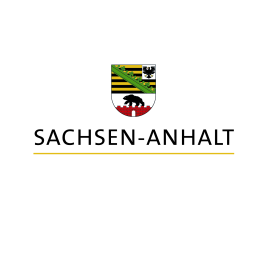 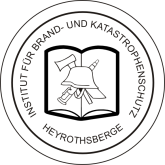 Institut für Brand- und Katastrophenschutz HeyrothsbergeBiederitzer Straße 539175 Biederitz OT HeyrothsbergeTel: 039292 61 309Fax:039292 61 346E-Mail: poststelle.ibk@sachsen-anhalt.deAnschrift der anmeldenden DienststelleAnmeldung erfolgt durchAnmeldung erfolgt durchAnschrift der anmeldenden DienststelleBearbeiter: 	     Bearbeiter: 	     Anschrift der anmeldenden DienststelleTelefon: 		     Telefon: 		     Anschrift der anmeldenden DienststelleE-Mail:		     E-Mail:		     Anschrift der anmeldenden DienststelleBundesland: 	     Bundesland: 	     Anschrift der anmeldenden DienststelleLandkreis: 	     Landkreis: 	     Anschrift der anmeldenden Dienststelle den AGB des IBK (Seite 2) wird zugestimmt den AGB des IBK (Seite 2) wird zugestimmtAnschrift der anmeldenden DienststelleFunktion: Funktion: Anschrift der anmeldenden DienststelleDatum:                 UnterschriftVeranstaltung	     vom      bis      Teilnehmer / TeilnehmerinTeilnehmer / TeilnehmerinTeilnehmer / TeilnehmerinTeilnehmer / TeilnehmerinHerr	Frau	   Frau	   Frau	   Name:	     Vorname:      Geb.-Datum:      Geb.-Ort:      Straße:	     Straße:	     E-Mail:	     E-Mail:	     Nr.:	    Nr.:	    Telefon:	     Telefon:	     Postleitzahl:	     Postleitzahl:	     Ort:	     Ort:	     gehört an FF	 BF	 WF	 ASB	 DLRG	 DRK	 JUH	 MHD	 THW	 Sonstigegehört an FF	 BF	 WF	 ASB	 DLRG	 DRK	 JUH	 MHD	 THW	 Sonstigegehört an FF	 BF	 WF	 ASB	 DLRG	 DRK	 JUH	 MHD	 THW	 Sonstigegehört an FF	 BF	 WF	 ASB	 DLRG	 DRK	 JUH	 MHD	 THW	 SonstigeStandort:	     Standort:	     Standort:	     Standort:	     UnterkunftUnterkunftUnterkunft erwünschtAnreisedatum:       nicht erwünschtRechnungslegung anRechnungslegung anE-Mail:	     Dienststelle:	     Straße:	     Nr:	     Postleitzahl:	     Ort:	     Hiermit wird rechtsverbindlich erklärt, dass die Teilnahmevoraussetzungen gem. Veranstaltungskatalog und/oder landesrechtlicher Regelungen erfüllt sind:Hiermit wird rechtsverbindlich erklärt, dass die Teilnahmevoraussetzungen gem. Veranstaltungskatalog und/oder landesrechtlicher Regelungen erfüllt sind:Ort:	     Datum: 	     Funktion:	     Unterschrift:  ……………………..Vom IBK auszufüllen Der Veranstaltungsplatz wird zugesagt. Beachten Sie auch die Informationen auf der Homepage des IBK Heyrothsberge. Eine Teilnahme ist leider nicht möglich.	 Als Ersatz bieten wir Ihnen die folgernde Veranstaltung an:Vom IBK auszufüllen Der Veranstaltungsplatz wird zugesagt. Beachten Sie auch die Informationen auf der Homepage des IBK Heyrothsberge. Eine Teilnahme ist leider nicht möglich.	 Als Ersatz bieten wir Ihnen die folgernde Veranstaltung an:Vom IBK auszufüllen Der Veranstaltungsplatz wird zugesagt. Beachten Sie auch die Informationen auf der Homepage des IBK Heyrothsberge. Eine Teilnahme ist leider nicht möglich.	 Als Ersatz bieten wir Ihnen die folgernde Veranstaltung an:Vom IBK auszufüllen Der Veranstaltungsplatz wird zugesagt. Beachten Sie auch die Informationen auf der Homepage des IBK Heyrothsberge. Eine Teilnahme ist leider nicht möglich.	 Als Ersatz bieten wir Ihnen die folgernde Veranstaltung an:Veranstaltung	     Veranstaltung	     vom      bis      Bitte bestätigen Sie die Inanspruchnahme schriftlich bis spätestens:      Bitte bestätigen Sie die Inanspruchnahme schriftlich bis spätestens:      Bitte bestätigen Sie die Inanspruchnahme schriftlich bis spätestens:      Bitte bestätigen Sie die Inanspruchnahme schriftlich bis spätestens:      Heyrothsberge, den       Unterschrift:  …………………….. Unterschrift:  …………………….. Unterschrift:  ……………………..AnschriftInstitut für Brand- und Katastrophenschutz  HeyrothsbergeBiederitzer Straße 539175 Biederitz Anfragen zu Veranstaltungen richten Sie bitte an das Lehrgangsmanagement:	(03 92 92) 61 – 309Fax :	(03 92 92) 61 – 346 poststelle@ibk.sachsen-anhalt.dehttp://www.ibk-heyrothsberge.de